Friday 15th of January 2021LO: To write facts about the Queen 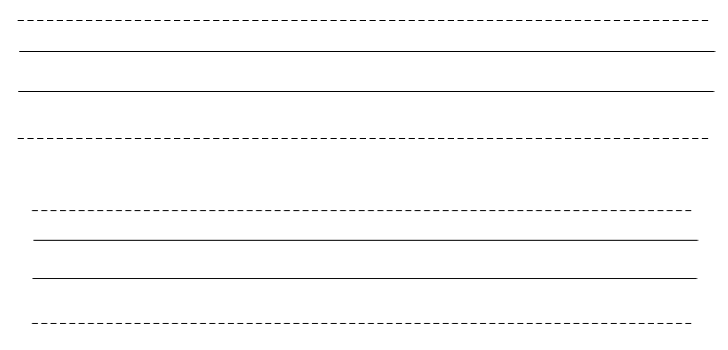 MeTeacherI can write down wordsI can use finger spaces, capital letter and full stopsI can use adjectives